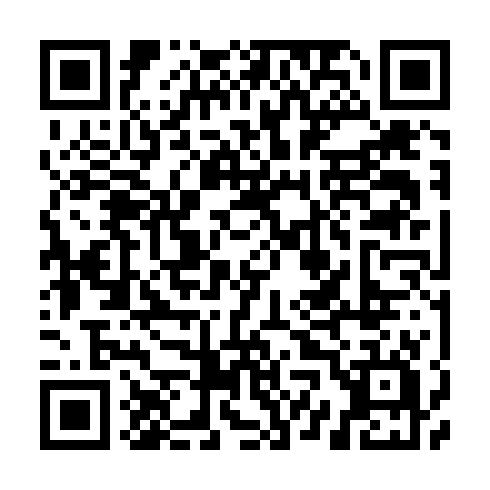 Ramadan times for Yangpyeong County, South KoreaMon 11 Mar 2024 - Wed 10 Apr 2024High Latitude Method: NonePrayer Calculation Method: Muslim World LeagueAsar Calculation Method: ShafiPrayer times provided by https://www.salahtimes.comDateDayFajrSuhurSunriseDhuhrAsrIftarMaghribIsha11Mon5:205:206:4712:404:006:346:347:5512Tue5:195:196:4612:404:016:356:357:5613Wed5:175:176:4412:394:016:356:357:5714Thu5:165:166:4312:394:016:366:367:5815Fri5:145:146:4112:394:026:376:377:5916Sat5:135:136:4012:394:026:386:388:0017Sun5:115:116:3812:384:036:396:398:0118Mon5:095:096:3712:384:036:406:408:0219Tue5:085:086:3512:384:046:416:418:0320Wed5:065:066:3412:374:046:426:428:0421Thu5:055:056:3212:374:046:436:438:0522Fri5:035:036:3112:374:056:446:448:0623Sat5:015:016:2912:374:056:456:458:0724Sun5:005:006:2812:364:066:466:468:0825Mon4:584:586:2612:364:066:466:468:0926Tue4:564:566:2512:364:066:476:478:1027Wed4:554:556:2312:354:076:486:488:1128Thu4:534:536:2212:354:076:496:498:1229Fri4:514:516:2012:354:076:506:508:1430Sat4:504:506:1912:344:086:516:518:1531Sun4:484:486:1712:344:086:526:528:161Mon4:464:466:1612:344:086:536:538:172Tue4:454:456:1412:344:086:546:548:183Wed4:434:436:1312:334:096:556:558:194Thu4:414:416:1112:334:096:566:568:205Fri4:404:406:1012:334:096:566:568:216Sat4:384:386:0812:324:096:576:578:227Sun4:364:366:0712:324:106:586:588:238Mon4:354:356:0512:324:106:596:598:249Tue4:334:336:0412:324:107:007:008:2610Wed4:314:316:0212:314:107:017:018:27